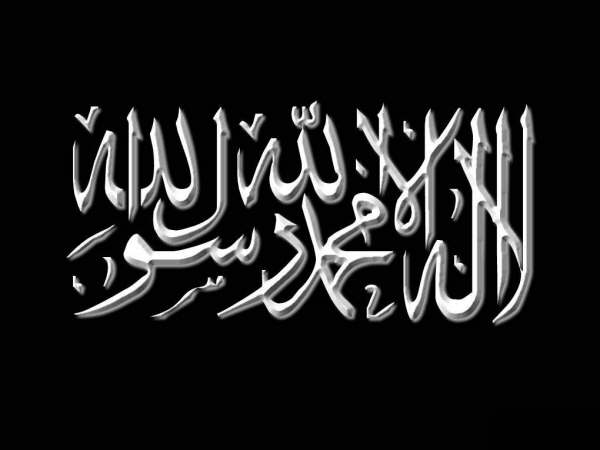 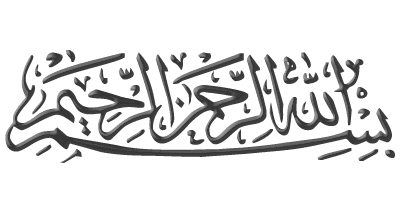 Verset :

   قَدْ كَانَتْ لَكُمْ أُسْوَةٌ حَسَنَة ٌ فِي إِبْرَاهِيمَ وَالَّذِينَ مَعَهُ~ُ إِذْ قَالُوا لِقَوْمِهِمْ إِنَّا بُرَآءُ مِنْكُمْ وَمِمَّا تَعْبُدُونَ مِنْ دُونِ اللَّهِ كَفَرْنَا بِكُمْ وَبَدَا بَيْنَنَا وَبَيْنَكُمُ الْعَدَاوَةُ وَالْبَغْضَاءُ أَبَداً حَتَّى تُؤْمِنُوا بِاللَّهِ وَحْدَهُ~ُ  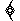 « Qad Kānat Lakum 'Uswatun Ĥasanatun Fī 'Ibrāhīma Wa Al-Ladhīna Ma`ahu 'Idh Qālū Liqawmihim 'Innā Bura'ā'u Minkum Wa Mimmā Ta`budūna Min Dūni Allāhi Kafarnā Bikum Wa Badā Baynanā Wa Baynakumu Al-`Adāwatu Wa Al-Baghđā'u 'Abadāan Ĥattá Tu'uminū Billāhi Waĥdahu »« Certes, vous avez eu un bel exemple [à suivre] en Ibrahim et en ceux qui étaient avec lui, quand ils dirent à leur peuple: "Nous vous désavouons, vous et ce que vous adorez en dehors d’Allah. Nous vous renions. Entre vous et nous, l’inimitié et la haine sont à jamais déclarées jusqu’à ce que vous croyiez en Allah, seul" »[Sourate 60, Verset 4]Commentaire :Ibn Jarîr at-Tabarî -qu’Allâh lui fasse Miséricorde- a dit : القول في تأويل قوله تعالى: { قَدْ كَانَتْ لَكُمْ أُسْوَةٌ حَسَنَةٌ فِي إِبْرَاهِيمَ وَالَّذِينَ مَعَهُ إِذْ قَالُوا لِقَوْمِهِمْ إِنَّا بُرَآءُ مِنْكُمْ وَمِمَّا تَعْبُدُونَ مِنْ دُونِ اللَّهِ كَفَرْنَا بِكُمْ وَبَدَا بَيْنَنَا وَبَيْنَكُمُ الْعَدَاوَةُ وَالْبَغْضَاءُ أَبَدًا حَتَّى تُؤْمِنُوا بِاللَّهِ وَحْدَهُ إِلا قَوْلَ إِبْرَاهِيمَ لأبِيهِ لأسْتَغْفِرَنَّ لَكَ وَمَا أَمْلِكُ لَكَ مِنَ اللَّه } يقول تعالى ذكره للمؤمنين به من أصحاب رسول الله صَلَّى الله عَلَيْهِ وَسَلَّم: قد كان لكم أيها المؤمنون أُسوة حسنة: يقول: قدوة حسنة في إبراهيم خليل الرحمن، تقتدون به، والذين معه من أنبياء الله. كما حدثني يونس، قال: أخبرنا ابن وهب، قال: قال ابن زيد في قول الله عزّ وجلّ: { قَدْ كَانَتْ لَكُمْ أُسْوَةٌ حَسَنَةٌ فِي إِبْرَاهِيمَ وَالَّذِينَ مَعَهُ } قال: الذين معه الأنبياء. وقوله: { إِذْ قَالُوا لِقَوْمِهِمْ إِنَّا بُرَآءُ مِنْكُمْ وَمِمَّا تَعْبُدُونَ مِنْ دُونِ اللَّهِ } يقول: حين قالوا لقومهم الذين كفروا بالله، وعبدوا الطاغوت: أيها القوم إنا برآء منكم، ومن الذين تعبدون من دون الله من الآلهة والأنداد. وقوله: { كَفَرْنَا بِكُمْ وَبَدَا بَيْنَنَا وَبَيْنَكُمُ الْعَدَاوَةُ وَالْبَغْضَاءُ أَبَدًا حَتَّى تُؤْمتُؤْمِنُوا بِاللَّهِ وَحْدَهُ } يقول جلّ ثناؤه مخبرا عن قيل أنبيائه لقومهم الكفرة: كفرنا بكم، أنكرنا ما كنتم عليه من الكفر بالله وجحدنا عبادتكم ما تعبدون من دون الله أن تكون حقًّا، وظهر بيننا وبينكم العداوة والبغضاء أبدًا على كفركم بالله، وعبادتكم ما سواه، ولا صلح بيننا ولا هوادة، حتى تؤمنوا بالله وحده، يقول: حتى تصدّقوا بالله وحده، فتوحدوه، وتفردوه بالعبادة. « « Certes, vous avez eu un bel exemple [à suivre] en Ibrahim et en ceux qui étaient avec lui, quand ils dirent à leur peuple : "Nous vous désavouons, vous et ce que vous adorez en dehors d’Allah. Nous vous renions. Entre vous et nous, l'inimitié et la haine sont à jamais déclarées jusqu’à ce que vous croyiez en Allah, seul". Exception faite de la parole d’Ibrahim [adressée] à son père : "J'implorerai certes, le pardon [d’Allah] en ta faveur bien que je ne puisse rien pour toi auprès d’Allah" [...] » Il a fait ce rappel -qu’Il soit exalté- pour les croyants, dont les Compagnons du Messager d’Allah, qu’Allah lui accorde la bénédiction et la paix, en disant : "Certes, ô vous les croyants, vous avez eu un bel exemple". C’est-à-dire qu’en Ibrahim, l’ami du Miséricordieux, était un bon modèle que vous suivez, et ceux qui sont avec lui font partie des prophètes d’Allah.  Ainsi que nous l’a rapporté Younous : « Ibn Wahb nous a informé que Ibn Zayd a dit au sujet de la parole d’Allah, qu’Il soit glorifié et exalté : « Certes, vous avez eu un bel exemple [à suivre] en ibrahim et en ceux qui étaient avec lui […] » que "ceux qui étaient avec lui" étaient les prophètes. » Et lorsqu’Il dit : « […] quand ils dirent à leur peuple : «Nous vous désavouons, vous et ce que vous adorez en dehors d’Allah. […] », [Tabari] dit à ce sujet que lorsqu’ils dirent à leur peuple qui mécroyaient en Allah et adoraient le Taghout : « Ô notre peuple, nous vous désavouons, ainsi que ceux qui adorent tout autre qu’Allah parmi toutes les formes de divinités. » ; Et lorsqu’Il dit : « […] Nous vous renions. Entre vous et nous, l'inimitié et la haine sont à jamais déclarées jusqu'à ce que vous croyiez en Allah, seul. […] », il étend Sa louange en prenant acte de la parole de Ses prophètes à leur peuple mécréant : « […] Nous vous renions. […] », c’est-à-dire : « Nous vous réprouvons dû à votre mécréance en Allah et nous abjurons vos idoles que vous adorez en dehors d’Allah et que vous croyez réelles. Entre nous et vous est apparue l’inimitié et la haine pour toujours, par votre mécréance en Allah, et votre adoration à autre que Lui. Entre nous, pas de conciliation ni d’indulgence, jusqu’à ce que vous croyiez en Allah Seul, c'est-à-dire jusqu’à ce que vous croyez en Allah Seul, que vous professiez Son unicité, et qu’à Lui-seul vous réserviez votre adoration. » Par l’Imâm Ibn Jarîr at-Tabarî